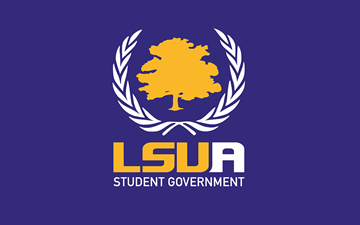    General Assembly Meeting MinutesSpring SessionApril 23rd, 2019Live Oaks General Assembly Attendance: Executive Board: President Brazzel, Vice President Walls, Executive Secretary Devon Deville, and Treasurer BarrSenators: Morris, Adams, and Rogers.Absent: Sanders, Gallow, Fruge, and Aguilera. Advisor Attendance:	Absent Guest Attendance:   Call to OrderVP Brazzel calls the meeting to order at 3:15 p.m. Executive ReportWelcomeRoll Call/QuorumRoll call yields 6 of 11 voting members; Quorum is established.President’s ReportLast Meeting of Semester- President Brazzel states that this will be the last meeting of the semester, and that it has been really good and productive. He notifies assembly that there is a campus wide spending/hiring freeze in affect. He also thanks SG assembly members for their work this semester. Executive Powers- President Brazzel addresses and informs assembly of the tradition of the SG assembly giving executive officers authority to vote on matters during the summer period to mitigate time and for emergency actions. Deville moves to approve and Morris seconds. The motion passes with 5 ayes, 0 nays, and with 1 abstention. Vice President’s ReportCommittee ReportsPublic RelationsAppropriationsEventsAdjournment- President Brazzel moves to adjourn and Adams seconds the move. The motion to adjourn passes with 6 ayes, 0 nays, and with 0 abstentions at 3:21pm. Minutes transcribed by Executive Secretary Devon Deville.